             ООО «Инженерные Инновации»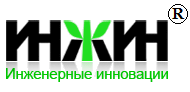 _______________________________________________________________________________________________________________________________                         Тел. (495) 410-12-00; e-mail: info@eng-in.ru; http: www.eng-in.ru  Опросный листдля разработки технического заданияна проект электроснабжения и освещениячастного домаДата заполнения: ____________________________________________________Заказчик: ___________________________________________________________Контакты: тел. ______________________ e-mail:___________________________Адрес объекта:_______________________________________________________Доп. Контакты: ______________________________________________________ Общие сведения по дому (данные Заказчика)Требования к системе электроснабжения и освещения (заполняется совместно со специалистом)Дополнительные пожеланияОбщая площадь дома, м.кв.Материал стен/перекрытий (по этажам)Деревянные конструкции в кровле /на чердаке (прокладка в них кабелей)Выделенная мощность, кВтРасположение вводного щитаДизайн-проект освещения (есть/нет)Вводной кабель (по ТУ)МаркаМаркаВводной кабель (по ТУ)СечениеСпособ прокладки                             СечениеСпособ прокладки                             Наличие дополнительных сооружений и помещенийГостевой домГостевой домНаличие дополнительных сооружений и помещенийГаражГаражНаличие дополнительных сооружений и помещенийБаня, беседкаБаня, беседкаНаличие дополнительных сооружений и помещенийОтдельный бассейнОтдельный бассейнНаличие дополнительных сооружений и помещенийЗимний садЗимний садСхема прокладки и трассировки кабельных линийКлассическая, коммутации в распаячных коробкахСхема прокладки и трассировки кабельных линийКлассическая, без распаячных коробок, коммутации в щите и подрозетных коробкахСхема прокладки и трассировки кабельных линий«Звезда», коммутации в щитеСпособ прокладкиСкрыто, в конструкции пола и стенСпособ прокладкиОткрыто с использованием декоративного кабеляСпособ прокладкиОткрыто с использованием кабель-каналовПодрозетные и распаячные коробкиПластиковыеПодрозетные и распаячные коробкиМеталлическиеПодрозетные и распаячные коробкиКерамическиеТип защитной оболочки кабелейГофрированная ПВХ-трубаТип защитной оболочки кабелейКабель-канал (открытая прокладка)Тип защитной оболочки кабелейМеталлорукавТип защитной оболочки кабелейМеталлорукав в ПВХ-оболочкеТип используемого кабеля для линейной прокладкиNYM (тройная изоляция)Тип используемого кабеля для линейной прокладкиВВГнгLs (тройная изоляция, негорючий)Тип используемого кабеля для линейной прокладкиПВС (двойная изоляция)Размещение распределительных щитовПроизводитель оборудования (автоматы, щиты)АВВ, Legrand, Schneider Electric, Siemens, HagerСиловое оборудованиеКотельнаяСиловое оборудованиеПриточно-вытяжная вентиляцияСиловое оборудованиеКондиционированиеСиловое оборудованиеБассейновое оборудованиеСиловое оборудованиеВентиляция бассейнаСиловое оборудованиеСистемы осушения/увлажнения воздухаСиловое оборудованиеКНССиловое оборудованиеСаунаСиловое оборудованиеЭлектрокаминСиловое оборудованиеПолотенцесушители (электрические)Силовое оборудованиеТеплый пол (электрический)Силовое оборудованиеПриводы оконСиловое оборудованиеПриводы рольставенСиловое оборудованиеПриводы карнизовСиловое оборудованиеПривод гаражных воротСиловое оборудованиеПривод въездных воротСиловое оборудованиеСкважинный насосСиловое оборудованиеСептикОбогрев наружных поверхностейКровляОбогрев наружных поверхностейВодостокОбогрев наружных поверхностейКрыльцо Обогрев наружных поверхностейДорожкиСлаботочные системыТелевидениеСлаботочные системыВидеонаблюдениеСлаботочные системыДомофонСлаботочные системыЛВС сеть под компьютерыСлаботочные системыСигнализацияОсвещениеОсвещение участка (ландшафтное)ОсвещениеФасадная подсветкаОсвещениеЗоны включения освещения по датчикам движения и (или) освещенностиСтабилизированное питаниеСигнализацияСтабилизированное питаниеТелевидение (ресиверы)Стабилизированное питаниеДомофонСтабилизированное питаниеХолодильникСтабилизированное питаниеКотел отопленияСтабилизированное питаниеТелевизорыСтабилизированное питаниеКомпьютерыСтабилизированное питаниеРозетки «фартука» на кухнеРезервное питаниеСигнализацияРезервное питаниеПривод воротРезервное питаниеДомофонРезервное питаниеХолодильникРезервное питаниеРозетки (места размещения)Резервное питаниеКНСРезервное питаниеДежурное освещениеРезервное питаниеЗаземлениеВыполнить контур повторного заземленияЗаземлениеПодключиться к существующему контуруЗаземлениеСделать несколько контуров повторного заземленияАвтоматизацияТехнология удобства - управление с радиобрелка включением/отключением световых зон, ворот гаража, въездных ворот, калитки.АвтоматизацияВключение освещения по датчикам движения и (или) освещенностиАвтоматизацияВключение/отключение  вентиляторов в санузлах отдельно/от выключателей света